№ процедуры на ЭТП «Фабрикант»: 5001485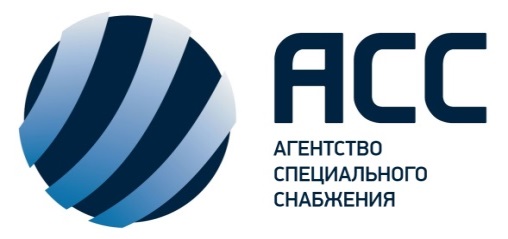 Документация о закупке20.01.2016 г.Заказчик: АО "ПРиС"Местонахождение  заказчика: Россия, 630108, Новосибирск, проезд Энергетиков, 5Телефон и e-mail заказчика: +7 (383) 289-08-03, prpd@nser.ruОрганизатор: АО «АСС»Местонахождение организатора: г. Новосибирск ул. Советская, д. 5, офис 701Телефон и e-mail организатора: +7 (383) 289-27-00 доб. 1228, v.nosikova@uszo.ruИсполнитель: Носикова Василина ПетровнаАО «АСС» проводит конкурентную процедуру открытого запроса предложений и приглашает подавать свои предложения на поставку следующей продукции:Место поставки:г.Новосибирск, ул. Станционная, 4.Условия поставки:1. Доставку Продукции выполнить силами Поставщика до склада Покупателя.2. Продукция должна быть новой.3. Сертификаты и паспорта качества на момент поставки Продукции.4. Анкету участника необходимо предоставить на момент подачи предложений на ЭТП.Форма, сроки и порядок оплаты:Оплата по факту поставки продукции с отсрочкой платежа на 30 дней.Порядок формирования цены лота:Стоимость доставки включить в стоимость продукции.Допустимость замен, аналогов:даУчастниками закупки могут быть только СМСП:нетВ отношении участников закупки установлено требование о привлечении к исполнению договора субподрядчиков (соисполнителей) из числа СМСП:нетСведения о начальной (максимальной) цене договора (цене лота) 196 000,00 руб. без НДС.Закупочная документация доступна со дня опубликования без взимания платы круглосуточно на ЭТП «Фабрикант» — далее ЭТП. Заявки принимаются со дня опубликования настоящей документации на ЭТП. Срок окончания подачи заявок в экранной форме на ЭТП 15-00 29.01.16 г. (по новосибирскому времени).Обращаем Ваше внимание!Для подачи заявки у участника должен быть подключен соответствующий тариф на ЭТП.Заявки на участие будут рассмотрены по адресу: г. Новосибирск, ул. Советская, д.5, бизнес-центр «Кронос», блок Б, офис 701. Рассмотрение заявок на участие и подведение итогов конкурентной процедуры состоится 04.02.2016.Подведение итогов будет осуществлено после проверки заявок на соответствие требованиям документации о закупке, и результаты будут отражены в протоколе конкурентной процедуры, составленном организатором, сканированная копия которого будет размещена на ЭТП во вкладке «Протоколы».Требования, связанные с определением соответствия предмета закупки потребностям заказчика изложены в настоящей документации, в том числе в приложениях.Порядок подачи и требования к содержанию заявки на участиеДля участия в конкурентной процедуре необходимо пройти регистрацию на ЭТП в порядке, указанном в разделе «Регистрация» ЭТП.Заявка на участие в конкурентной процедуре подается Организатору процедуры через ЭТП до окончания срока подачи заявок.Коммерческое предложение должно быть оформлено по шаблону, который является Приложением к настоящей документации с заполнением всех обязательных полей.Участник конкурентной процедуры вправе неограниченное число раз вносить изменения в свою заявку на ЭТП до окончания срока подачи заявок.Не позднее даты завершения подгрузки документов участнику необходимо прикрепить к процедуре на ЭТП скан-образ документов, подтверждающих соответствие участника требованиям к участникам, подтверждающих соответствие критериям оценки и сопоставления, а также excel файл и скан-образ коммерческого предложения за подписью уполномоченного лица.Порядок оценки заявок на участиеК оценке не допускаются участники конкурентной процедуры:в установленные сроки не предоставившие оформленное надлежащим образом коммерческое предложение и/или иные предусмотренные документацией о закупке документы;если предложенная в заявке на участие цена превышает начальную (максимальную) цену договора (цену лота) или при выявлении существенного несоответствия стоимости лота, указанной в экранной форме, и в коммерческом предложении за подписью уполномоченного лица;при подаче заявки на часть лота, либо при предложении замен или аналогов, не соответствующих требованиям документации;при несоответствии участника ниже изложенным требованиям, в том числе при не предоставлении участником подтверждающих документов:Критерии и порядок оценки и сопоставления заявок на участие производится в соответствии с Приложением к настоящей документации.ПереторжкаПереторжка по данной конкурентной процедуре проводиться не будет.Разъяснения документацииФормы, порядок, дата начала и дата окончания срока предоставления участникам закупки разъяснений положений документации о закупке указаны в Приложении к настоящей документации.Запрос предложений не является офертой или публичной офертой. Данная процедура запроса предложений не является процедурой проведения торгов. Заключение договора для заказчика по результатам процедуры не является обязательным. Данная конкурентная процедура может быть прекращена в любой момент до подведения её итогов.Организатор вправе запросить у участника разъяснения содержания заявки на участие, предоставление недостающих документов (при необходимости).Участник вправе вместо скан-образов документов представить электронные документы. Электронным документом признается информация в электронной форме, подписанная квалифицированной электронной подписью уполномоченного лица.Приложение:Шаблон коммерческого предложения.Критерии и порядок оценки и сопоставления заявок на участие.Порядок предоставления разъяснений по запросу.Условия поставки хозтоваров товаров.2 Договор Спец.3 Спецификация к Договору (все).4 Приложение к Спецификации.5 Анкета организации.№ п.пНаименованиеЕд.изм.Кол-воТребуемый период поставки1Бумага туалетная бумага туалетная с перфорацией, размер листа 9,5х12см, диаметр втулки 6см, намотка 150 метров (1200 лист), однослойная, сераяшт.438февраль 20162Освежитель воздуха "Романтика" объем 300мл.шт.67февраль 20163Мыло хозяйственное 65%,200г.шт.6февраль 20164Мыло туалетное "Нежное" 90г.шт.250февраль 20165стир. Порошокшт.1февраль 20166Стиральный порошок "Лоск-автомат" 450г.шт.18февраль 20167Чистящее средство "Доместос" жидкость, 1000мл.шт.55февраль 20168Чистящее средство "Утенок" жидкость, 500мл.шт.35февраль 20169Чистящее средство "Комет" порошок 400гр.шт.75февраль 201610Чистящее средство "Силит" жидкость для унитазов 500мл.шт.14февраль 201611Средство по уходу за стеклами "Мистер мускул" 500мл., с курком, нашатырный спиртшт.34февраль 201612Полироль для мебели "Пронто классик" 250мл., аэрозольшт.2февраль 201613Жидкость для ковров 450мл., жидкостьшт.2февраль 201614Чистящее средство сода кальцинированная, 600гршт.18февраль 201615Чистящее средство "Пемолюкс" порошок 400 гр.шт.106февраль 201616Чистящее средство "Формула прогресса" 5000мл.шт.16февраль 201617Отбеливатель "Белизна" 1000мл.шт.2февраль 201618Моющее средство "Фейри" 500мл.шт.53февраль 201619Губки 8 шт. в упаковкешт.35февраль 201620Пакеты для мусора 60л.,45мкм., ПНД. 20 шт.\уп. (особопрочные)шт.89февраль 201621Пакеты для мусора 30л., 12мкм. ПНД, 20 шт.\ уп. (особопрочные)шт.104февраль 201622Жидкое мыло "Аура" туалетное, 5 л., бутыльшт.10февраль 201623Средство "Крот"(порошок для очистки стоков) 90гршт.31февраль 201624Средство для чистки кож. Мебели Супер кожа-спрей 500мл.шт.2февраль 201625Пакеты для мусора 120л.,ПВД 10шт/уп.,30мкм (плотные)шт.96февраль 201626Бумага туалетная бумага туалетная с перфорацией, размер листа 9,5х12см, диаметр втулки 6см, намотка 150 метров (1200 лист), однослойная, сераяшт.382май 201627Освежитель воздуха "Романтика" объем 300мл.шт.69май 201628Мыло хозяйственное 65%,200г.шт.6май 201629Мыло туалетное "Нежное" 90г.шт.240май 201630стир. Порошокшт.1май 201631Стиральный порошок "Лоск-автомат" 450г.шт.18май 201632Чистящее средство "Доместос" жидкость, 1000мл.шт.52май 201633Чистящее средство "Утенок" жидкость, 500мл.шт.32май 201634Чистящее средство "Комет" порошок 400гр.шт.74май 201635Чистящее средство "Силит" жидкость для унитазов 500мл.шт.14май 201636Средство по уходу за стеклами "Мистер мускул" 500мл., с курком, нашатырный спиртшт.32май 201637Полироль для мебели "Пронто классик" 250мл., аэрозольшт.2май 201638Жидкость для ковров 450мл., жидкостьшт.2май 201639Чистящее средство сода кальцинированная, 600гршт.19май 201640Чистящее средство "Пемолюкс" порошок 400 гр.шт.105май 201641Чистящее средство "Формула прогресса" 5000мл.шт.14май 201642Отбеливатель "Белизна" 1000мл.шт.2май 201643Моющее средство "Фейри" 500мл.шт.44май 201644Губки 8 шт. в упаковкешт.30май 201645Пакеты для мусора 60л.,45мкм., ПНД. 20 шт.\уп. (особопрочные)шт.89май 201646Пакеты для мусора 30л., 12мкм. ПНД, 20 шт.\ уп. (особопрочные)шт.106май 201647Жидкое мыло "Аура" туалетное, 5 л., бутыльшт.9май 201648Средство "Крот"(порошок для очистки стоков) 90гршт.26май 201649Средство для чистки кож. Мебели Супер кожа-спрей 500мл.шт.1май 201650Пакеты для мусора 120л.,ПВД 10шт/уп.,30мкм (плотные)шт.68май 201651Бумага туалетная бумага туалетная с перфорацией, размер листа 9,5х12см, диаметр втулки 6см, намотка 150 метров (1200 лист), однослойная, сераяшт.388август 201652Освежитель воздуха "Романтика" объем 300мл.шт.68август 201653Мыло хозяйственное 65%,200г.шт.6август 201654Мыло туалетное "Нежное" 90г.шт.240август 201655стир. Порошокшт.1август 201656Стиральный порошок "Лоск-автомат" 450г.шт.18август 201657Чистящее средство "Доместос" жидкость, 1000мл.шт.42август 201658Чистящее средство "Утенок" жидкость, 500мл.шт.33август 201659Чистящее средство "Комет" порошок 400гр.шт.74август 201660Чистящее средство "Силит" жидкость для унитазов 500мл.шт.14август 201661Средство по уходу за стеклами "Мистер мускул" 500мл., с курком, нашатырный спиртшт.32август 201662Полироль для мебели "Пронто классик" 250мл., аэрозольшт.2август 201663Жидкость для ковров 450мл., жидкостьшт.2август 201664Чистящее средство сода кальцинированная, 600гршт.18август 201665Чистящее средство "Пемолюкс" порошок 400 гр.шт.105август 201666Чистящее средство "Формула прогресса" 5000мл.шт.15август 201667Отбеливатель "Белизна" 1000мл.шт.2август 201668Моющее средство "Фейри" 500мл.шт.49август 201669Губки 8 шт. в упаковкешт.32август 201670Пакеты для мусора 60л.,45мкм., ПНД. 20 шт.\уп. (особопрочные)шт.89август 201671Пакеты для мусора 30л., 12мкм. ПНД, 20 шт.\ уп. (особопрочные)шт.105август 201672Жидкое мыло "Аура" туалетное, 5 л., бутыльшт.8август 201673Средство "Крот"(порошок для очистки стоков) 90гршт.26август 201674Средство для чистки кож. Мебели Супер кожа-спрей 500мл.шт.1август 201675Пакеты для мусора 120л.,ПВД 10шт/уп.,30мкм (плотные)шт.60август 201676Бумага туалетная бумага туалетная с перфорацией, размер листа 9,5х12см, диаметр втулки 6см, намотка 150 метров (1200 лист), однослойная, сераяшт.422ноябрь 201677Освежитель воздуха "Романтика" объем 300мл.шт.64ноябрь 201678Мыло хозяйственное 65%,200г.шт.6ноябрь 201679Мыло туалетное "Нежное" 90г.шт.226ноябрь 201680стир. Порошокшт.1ноябрь 201681Стиральный порошок "Лоск-автомат" 450г.шт.18ноябрь 201682Чистящее средство "Доместос" жидкость, 1000мл.шт.39ноябрь 201683Чистящее средство "Утенок" жидкость, 500мл.шт.32ноябрь 201684Чистящее средство "Комет" порошок 400гр.шт.67ноябрь 201685Чистящее средство "Силит" жидкость для унитазов 500мл.шт.10ноябрь 201686Средство по уходу за стеклами "Мистер мускул" 500мл., с курком, нашатырный спиртшт.31ноябрь 201687Полироль для мебели "Пронто классик" 250мл., аэрозольшт.2ноябрь 201688Жидкость для ковров 450мл., жидкостьшт.2ноябрь 201689Чистящее средство сода кальцинированная, 600гршт.21ноябрь 201690Чистящее средство "Пемолюкс" порошок 400 гр.шт.104ноябрь 201691Чистящее средство "Формула прогресса" 5000мл.шт.12ноябрь 201692Отбеливатель "Белизна" 1000мл.шт.2ноябрь 201693Моющее средство "Фейри" 500мл.шт.45ноябрь 201694Губки 8 шт. в упаковкешт.29ноябрь 201695Пакеты для мусора 60л.,45мкм., ПНД. 20 шт.\уп. (особопрочные)шт.104ноябрь 201696Пакеты для мусора 30л., 12мкм. ПНД, 20 шт.\ уп. (особопрочные)шт.121ноябрь 201697Жидкое мыло "Аура" туалетное, 5 л., бутыльшт.8ноябрь 201698Средство "Крот"(порошок для очистки стоков) 90гршт.30ноябрь 201699Средство для чистки кож. Мебели Супер кожа-спрей 500мл.шт.2ноябрь 2016100Пакеты для мусора 120л.,ПВД 10шт/уп.,30мкм (плотные)шт.74ноябрь 2016ТребованиеДокумент, подтверждающий соответствие требованиюНаличие общей правоспособности участника Свидетельство о государственной регистрации юридического лица.Наличие общей правоспособности участника Свидетельство о постановке на налоговый учет.Наличие общей правоспособности участника Действующий Устав предприятия.Документ, подтверждающий полномочия лица на подписание коммерческого предложенияРешение или протокол об избрании директора, доверенность на представителя.Не нахождение участника в процедуре добровольной ликвидацииДокументы не представляются.Не нахождение участника в стадии банкротстваДокументы не представляются.Отсутствие сведений об участнике в реестре недобросовестных поставщиков, предусмотренном статьей 5 ФЗ от 18.07.2011 № 223-ФЗ.Документы не представляются.Отсутствие сведений об участнике в реестре недобросовестных поставщиков, предусмотренном статьей 19 ФЗ от 21.07.2005.  № 94-ФЗ.Документы не представляются.Отсутствие сведений об участнике в реестре недобросовестных поставщиков, предусмотренном статьей 104 ФЗ от 05.04.2013 № 44-ФЗ.Документы не представляются.Отсутствие просроченных неисполненных или ненадлежащим образом исполненных обязательств перед Заказчиком, в течение 3-х лет до дня истечения срока подачи заявки. Документы не представляются.Неприостановление деятельности участника в порядке, предусмотренном КоАП РФ.Документы не представляются.Иные требования, указанные в Приложениях к документацииДокументы оформляются и предоставляются в соответствии с Приложениями к документации